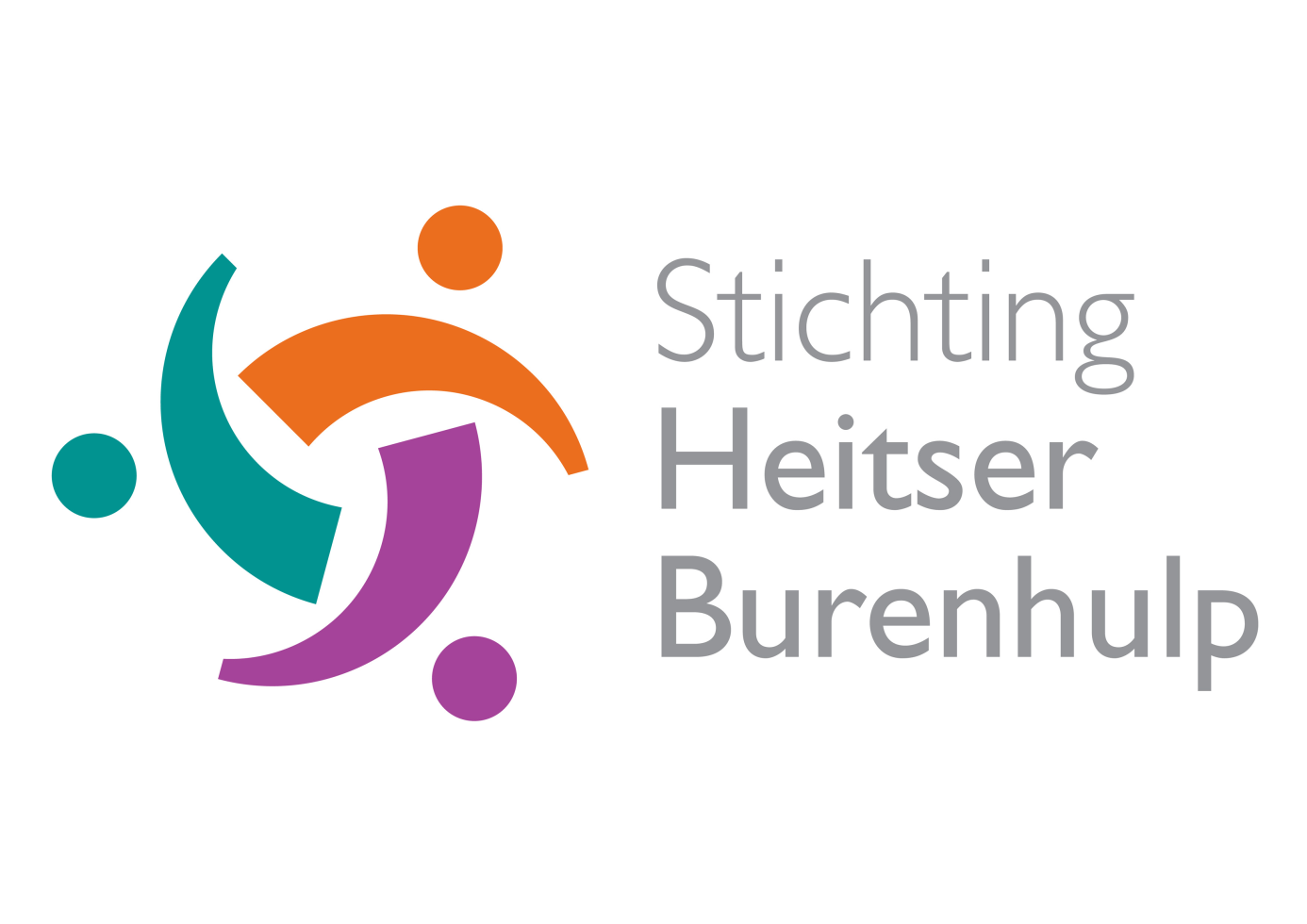 Nieuwsbrief Heitser Burenhulp juni 2018www.heitserburenhulp.nlRaadpleeg voor informatie onze website en facebook pagina.VrijwilligersOnze organisatie kan niet zonder vrijwilligers. Het is daarom belangrijk mensen te interesseren om als vrijwilliger voor Heitser Burenhulp actief te zijn. In de tweede helft van 2018 zet het bestuur zich in om mensen te werven die zich willen inzetten voor Heitser Burenhulp. Het zou fijn zijn als ook jullie mensen uit je eigen omgeving of netwerk attenderen op Heitser Burenhulp en hen vragen om vrijwilliger, contactpersoon of bestuurslid  te worden!Het bestuur probeert op de volgende wijze mensen te benaderen:Een oproep in de plaatselijke weekblaadjes.Hulpvragers verzoeken mensen in de directe omgeving te wijzen op Heitser Burenhulp.Tijdens de eetpunten deelnemers te vragen in hun eigen omgeving op zoek te gaan naar personen die mogelijk actief kunnen worden voor Heitser Burenhulp.Vrijwilligers te vragen om vrijwilligers te werven.Waarom deze acties?Het aantal hulpvragen stijgt nog steeds. En groot aantal heeft betrekking op vervoer en begeleiding naar ziekenhuis of dokter. Het aantal vrijwilligers voor deze hulpvraag mag best uitgebreid worden Ook zijn er relatief veel hulpvragen die te maken hebben met het uitvoeren van ‘kleine’ klussen waarvoor meer vrijwilligers nodig zijn.Inzet vrijwilligersIn april 2018 heeft het bestuur overleg gehad met de contactpersonen. In dit overleg is ook gesproken over de inzet van vrijwilligers in relatie met de hulpvragen. De contactpersonen zetten zo veel mogelijk vrijwilligers in zodat niet altijd een beroep wordt gedaan op dezelfde personen. Dit lukt niet altijd in verband met het tijdstip van beschikbaarheid. Ook zijn de hulpvragen geanalyseerd: waarom wijst de contactpersoon een verzoek voor hulp af? De contactpersoon toetst of de hulpvraag past bij de uitgangspunten van Heitser Burenhulp: tijdelijkgeen hulp in de directe omgeving beschikbaargeen vervanging van professionele hulp.In 2019 gaan twee contactpersonen stoppen. Daarom zoekt Heitser Burenhulp ook mensen die de rol van contactpersoon op zich willen nemen. De contactpersonen beheren enkele weken de telefoon van Heitser Burenhulp. Zij zetten de vrijwilligers in na het ontvangen van een hulpvraag en maken een korte notitie van de afhandeling. De stichting  Heitser BurenhulpHet bestuur van Heitser Burenhulp bestaat uit 5 personen. In juli 2018 stopt Marody Hellwig op grond van privé omstandigheden als secretaris. Gelukkig gaat zij wel aan de slag als vrijwilliger en neemt zij een aantal werkzaamheden op administratief vlak voor haar rekening ter ondersteuning van onze organisatie.Door het stoppen van haar werkzaamheden als secretaris  zijn wij op zoek naar een persoon die als bestuurslid van Heitser Burenhulp het secretariaat wil overnemen.Contact met vrijwilligersHeitser Burenhulp waardeert de inzet van de vrijwilligers. Eind 2018 organiseert het bestuur een ontmoetingsmoment voor de vrijwilligers met als thema: ‘kom op de koffie’. Voor deze bijeenkomst worden de vrijwilligers door een bestuurslid persoonlijk uitgenodigd. Het doel van deze bijeenkomst is om onder het genot van een kopje koffie van gedachten te wisselen over onze organisatie.PrivacyHet bestuur beschikt over de volgende persoonlijke gegevens:Namen, adressen, telefoonnummers en e-mailadressen van alle vrijwilligers, contactpersonen en bestuursleden. Deze gegevens worden niet aan derden verstrekt en worden verwijderd op het moment dat betrokkene stopt met het werken voor Heitser Burenhulp.Van de hulpvragers beschikt het bestuur over de naam, het adres en telefoonnummer. Daarnaast wordt van elke hulpverleningsactie een korte notitie gemaakt voor de leden van het bestuur en de contactpersonen. Deze notities worden niet aan derden verstrekt en na een jaar vernietigd. Van de hulpvragen en de aard van hulpverlening wordt elke 2 maanden een overzicht gemaakt zonder vermelding van persoonlijke gegevens.Rabobank Clubkas Campagne 2018123 Stemmers zorgden ervoor dat de Rabobank € 447,72 beschikbaar stelt voor Heitser Burenhulp. Een mooi resultaat waarvoor dank.